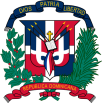 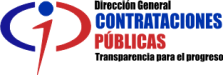 INSTITUTO NACIONAL DE LA VIVIENDA (INVI)“AÑO DE LA INNOVACION Y LA COMPETITIVIDAD”Unidad Operativa de Compras y ContratacionesFORMULARIO DE INSCRIPCION Procedimiento de Excepción por Urgencia,  INVI-PEUR-001-2020._______________________________________Firmado por_______________________________________DATOS DEL OFERENTE:Persona física:Persona MoralConsorcioNombre del oferenteEmpresas que conforman el consorcio. Nombre del representante legal.Cédula RNC.Teléfono Correo electrónicoDirecciónMediante el presente formulario, manifestamos nuestro interés de participar en el proceso de Excepción por Urgencia INVI-PEUR-001-2020, en el (los) lote(s).